Муниципальное казённое образовательное учреждение дополнительного образования детей Челябинская область Нагайбакский район с. Фершампенуаз «Фершампенуазская детская школа искусств» филиал п. Южный КОНСПЕКТОТКРЫТОГО УРОКАна тему: «Развивающие возможности ансамблевого музицирования».Подготовила преподаватель по классу фортепиано Стёпкина Ольга Владимировнап. Южный2016 годВведениеОчевидно, что проблемы обучения и творческого развития должны быть тесно связаны. Процесс творчества, сама обстановка поиска и открытий на каждом уроке вызывает у детей желание действовать самостоятельно, искренне и непринуждённо. "Зажечь", "заразить" ребёнка желанием овладеть языком музыки – главнейшая из первоначальных задач педагога. Конечно, огромными развивающими возможностями обладает ансамблевое музицирование. Все мы знаем, что игра в ансамбле как нельзя лучше дисциплинирует ритмику, совершенствует умение читать с листа, помогает ученику выработать технические навыки, а также доставляет ребёнку огромное удовольствие и радость. Ансамблевое музицирование учит слушать партнёра, учит музыкальному мышлению: это искусство вести диалог с партнёром, т.е. понимать друг друга, уметь вовремя подавать реплики и вовремя уступать. При этом каждый ребенок становится активным участником ансамбля, независимо от уровня способностей в данный момент, что способствует психологической раскованности, свободе, дружелюбной атмосфере в классе. Игра на фортепиано в четыре руки – это вид совместного музицирования, которым занимались во все времена при каждом удобном случае и на любом уровне владения инструментом, который приносит ни с чем несравнимую радость совместного творчества. Совместное музицирование способствует развитию таких качеств, как внимательность, ответственность, дисциплинированность, целеустремленность и коллективизм. Игра в ансамбле способствует интенсивному развитию всех видов музыкального слуха (звуковысотного, гармонического, полифонического, тембро-динамического). Ансамблевая игра представляет собой форму деятельности, открывающую самые благоприятные возможности для всестороннего и широкого ознакомления с музыкальной литературой. Перед музыкантом проходят произведения различных художественных стилей, авторов, различные переложения оперной и симфонической музыки. Накопление запаса ярких многочисленных слуховых представлений стимулирует художественное воображение. Возможность исполнять разнообразную по стилям и жанрам музыку привлекательный и увлекаемый процесс.В последнии годы появилось много сборников не только с большим объёмом ансамблевого репертуара, но и многообразием жанров, стилей.Основными взаимосвязанными критериями отбора музыкального материала могут быть следующии принципы:-репертуар должен знакомить ребёнка с образцами классической музыки. Обязательным считаю наличие в репертуаре отечественных классиков – русских и классиков национальных школ;-репертуар должен строиться так, чтобы ученики изучали произведения разных исторических эпох, стилей и жанров;-произведения должны выходить за пределы музыкального опыта учащихсяи способствовать перспективе его дальнейшего развития, то есть быть более сложными по сравнению с предшествующими;-в репертуар необходимо включать произведения, с которыми ученики смогут принимать участие в концертной деятельности. Они должны быть контрастными, эффектными и характерными;-произведения должы быть доступными для детского исполнения с учётом возраста, физиологических особенностей, уровня развития интеллекта, эмоционального склада.Цель: развитие художественно – образного мышления и творческих способностей через освоение различных видов совместного музицирования.Задачи занятия:Образовательные: развитие принципов ансамблевой игры, навыков игры в ансамбле, ознакомление с произведениями различных художественных стилей, авторов, различные переложения музыки.Развивающие: развитие музыкально – исполнительской  культуры.Воспитательные: воспитание устойчивого интереса к коллективному исполнительству, воспитание ответственности за своего партнера.В отличие от других видов совместной игры, фортепианный дуэт объединяет исполнителей одной и той же ‘’специальности’’, что облегчает их взаимопонимание. Само слово «анс» в переводе с францкзского означает ‘’единство‘’.Совместная игра отличается от сольной тем, что и общий план и все детали интерпретации являются плодом раздумий и творческой фантазией не одного, а двух исполнителей.Технически грамотное ансамблевое исполнение подразумевает в первую очередь:синхронность при взятии и снятии звука;равновесие звучания в удвоениях и аккорда, разделенных между партнерами;согласование приемов звукоизвлечения;передача голоса от партнера к партнеру;соразмерность в сочетании нескольких голосов, исполняемых разными партнерами;соблюдение общности ритмического пульса;единство динамики, фразировки.Умение слушать не только себя, а одновременно и то, что играет партнер, общее звучание обеих партий, которые сливаются в единое целое. Замечание педагога – “Ты не слушаешь партнера” должно пониматься так: – “Ты не слушаешь, что у вас вместе получается”.Нужно слушать, не себя, не его, а только общее звучание ансамбля (ни “я”, ни ”он”, а ”мы’’).Процесс работы ансамбля над произведением можно условно распределить на три этапа:знакомство ансамбля с произведением в целом,техническое освоение выразительных средств,работа над воплощением художественного образа произведения.Задачей первого этапа является создание у членов ансамбля общего интеллектуального и эмоционального впечатления от произведения в целом. Здесь педагог должен познакомить учащихся с создателем произведения, эпохой, в которой оно возникло, стилистическими особенностями письма и требуемой манерой исполнения, характером произведения, его формой, основными темами. Задачи второго этапа.Работа над звуком – область огромного труда. Должен быть определен темп. Общность понимания и чувствования темпа – одна из основных задач ансамбля. Партнеры должны одинаково чувствовать темп. При разучивании можно просчитать в соответствующем темпе “пустой такт”.Особое место в совместном исполнительстве занимает ритм. Малозаметные в сольной игре ритмические недочеты в ансамбле могут нарушить целостность, дезориентировать партнеров и быть причиной “аварий” при выступлении.Ансамбль требует от участников уверенного, безупречного ритма; ритм обладает особым качеством: быть коллективным. Каждому музыканту присуще свое ощущение ритма, а в ансамбле нужно добиться взаимопонимания, согласия.Конечная цель – создание продуманной интерпретации художественного образа произведения и яркое убедительное его исполнение.Сейчас Вы услышите несколько ансамблей.Вариации на тему Собачьего вальса переложение Л. Жульевой.Почему возникла эта идея показать это произведение? Его играют все музыканты и любители. Известная и популярная музыкальная тема. Игра данного ансамбля даёт ребенку чувство удовлетворения. На этом материале можно решить ряд пианистических задач:знакомство с вариационной формой. Эта форма даёт композитору большую свободу, и в то же время обладает внутренними закономерностями. Фактурное, тембровое разнообразие не мешает узнавать слушателю главную тему.Миниатюрность этих вариаций не нарушает тематического единства.Знакомство с вариационной формой может проходить через ассоциации:Времена года, изображение одного персонажа, но в разных образах,новогодняя ёлка и её украшения,графика Пикассо.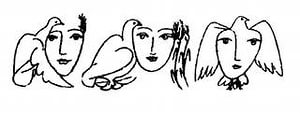 Достаточно сложна ритмическая партитура ансамбля _________________________ Однако, усвоение облегчается яркой образностью музыки,  увлекательностью совместного музицирования. Например, Шуберт «Серенада»- здесь идёт закрепление навыка хорошего legato (мы обычно говорим, петь пальчиками, как голосом, очень красиво). Необходимо приучать ученика видеть и дослушивать длинные звуки, детям обычно лень об этом подумать. Как раз ансамблевая игра хорошо позволяет это услышать. Ещё в этом произведении закрепляем вальсовое движение, с более протяжными музыкальными фразами. Фразы исполняем на одном дыхании, в соответствии со стихотворным текстом. В музыке очень хорошо слышно, где брать дыхание, соответственно снимать руку (лига заканчивается). С самого начала необходимо уже услышать трёхдольный вальсовый размер. Сразу учимся видеть динамический план пьесы, его кульминацию (самое мощное, насыщенное, сочное место), начало и окончание.Ансамблевое музицирование обладает огромным развивающим потенциалом всего комплекса способностей учащегося: музыкального слуха, памяти, ритмического чувства, двигательно-моторных навыков; расширяется музыкальный кругозор; воспитывается и формируется художественный вкус, понимание стиля, формы произведения.Развиваются профессионально-психологические качества: наблюдательность, критичность, стремление к совершенствованию собственного звучания, слуховой контроль, рационализация профессиональных игровых движений.Главная цель уроков фортепианногоансамбля для меня состоит в следующем: исполнители должны найти удовлетворение от общения с исолняемой  музыкой;радость сотворчества;положительных эмоций.В заключении нашего урока мы с Ариной Гришиной решили сыграть именно этот ансамбль. Пусть улыбка помогает Вам всегда, везде и во всём!Ансамбль «Улыбка» В. Шаинского переложение Л. Жульевой.Cписок литературы:А.Готлиб Первые уроки фортепианного ансамбля М. Музыка -1971гТ. Самойлович Некоторые методические вопросы работы в классе фортепианного ансамбля. О мастерстве ансамблиста. М. Музыка 1988гА. Ступель В мире камерной музыке Л. Музыка -1970гЕ. Сорокина Фортепианный дуэт. История жанра М. Музыка 1988г